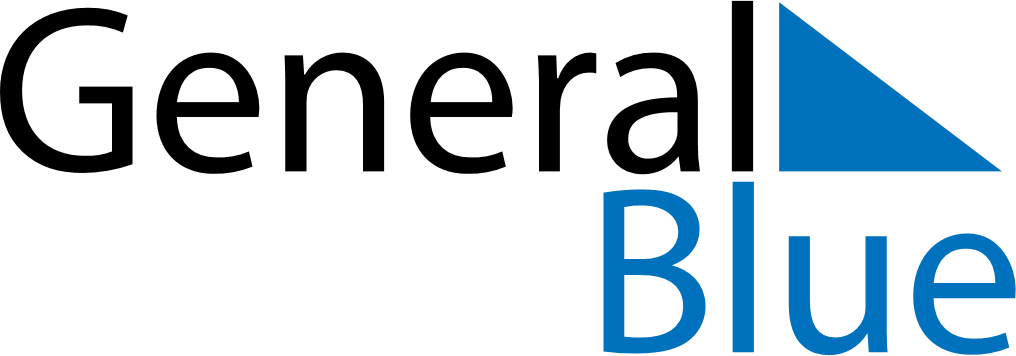 August 2024August 2024August 2024August 2024August 2024August 2024Sosnovka, Chuy, KyrgyzstanSosnovka, Chuy, KyrgyzstanSosnovka, Chuy, KyrgyzstanSosnovka, Chuy, KyrgyzstanSosnovka, Chuy, KyrgyzstanSosnovka, Chuy, KyrgyzstanSunday Monday Tuesday Wednesday Thursday Friday Saturday 1 2 3 Sunrise: 5:56 AM Sunset: 8:25 PM Daylight: 14 hours and 28 minutes. Sunrise: 5:57 AM Sunset: 8:23 PM Daylight: 14 hours and 26 minutes. Sunrise: 5:58 AM Sunset: 8:22 PM Daylight: 14 hours and 24 minutes. 4 5 6 7 8 9 10 Sunrise: 5:59 AM Sunset: 8:21 PM Daylight: 14 hours and 22 minutes. Sunrise: 6:00 AM Sunset: 8:20 PM Daylight: 14 hours and 19 minutes. Sunrise: 6:01 AM Sunset: 8:19 PM Daylight: 14 hours and 17 minutes. Sunrise: 6:02 AM Sunset: 8:17 PM Daylight: 14 hours and 15 minutes. Sunrise: 6:03 AM Sunset: 8:16 PM Daylight: 14 hours and 12 minutes. Sunrise: 6:04 AM Sunset: 8:15 PM Daylight: 14 hours and 10 minutes. Sunrise: 6:05 AM Sunset: 8:13 PM Daylight: 14 hours and 7 minutes. 11 12 13 14 15 16 17 Sunrise: 6:06 AM Sunset: 8:12 PM Daylight: 14 hours and 5 minutes. Sunrise: 6:07 AM Sunset: 8:10 PM Daylight: 14 hours and 2 minutes. Sunrise: 6:09 AM Sunset: 8:09 PM Daylight: 14 hours and 0 minutes. Sunrise: 6:10 AM Sunset: 8:08 PM Daylight: 13 hours and 57 minutes. Sunrise: 6:11 AM Sunset: 8:06 PM Daylight: 13 hours and 55 minutes. Sunrise: 6:12 AM Sunset: 8:05 PM Daylight: 13 hours and 52 minutes. Sunrise: 6:13 AM Sunset: 8:03 PM Daylight: 13 hours and 50 minutes. 18 19 20 21 22 23 24 Sunrise: 6:14 AM Sunset: 8:02 PM Daylight: 13 hours and 47 minutes. Sunrise: 6:15 AM Sunset: 8:00 PM Daylight: 13 hours and 45 minutes. Sunrise: 6:16 AM Sunset: 7:59 PM Daylight: 13 hours and 42 minutes. Sunrise: 6:17 AM Sunset: 7:57 PM Daylight: 13 hours and 39 minutes. Sunrise: 6:18 AM Sunset: 7:55 PM Daylight: 13 hours and 37 minutes. Sunrise: 6:19 AM Sunset: 7:54 PM Daylight: 13 hours and 34 minutes. Sunrise: 6:20 AM Sunset: 7:52 PM Daylight: 13 hours and 31 minutes. 25 26 27 28 29 30 31 Sunrise: 6:21 AM Sunset: 7:51 PM Daylight: 13 hours and 29 minutes. Sunrise: 6:22 AM Sunset: 7:49 PM Daylight: 13 hours and 26 minutes. Sunrise: 6:24 AM Sunset: 7:47 PM Daylight: 13 hours and 23 minutes. Sunrise: 6:25 AM Sunset: 7:46 PM Daylight: 13 hours and 21 minutes. Sunrise: 6:26 AM Sunset: 7:44 PM Daylight: 13 hours and 18 minutes. Sunrise: 6:27 AM Sunset: 7:42 PM Daylight: 13 hours and 15 minutes. Sunrise: 6:28 AM Sunset: 7:41 PM Daylight: 13 hours and 12 minutes. 